Appendix To The differential demographic pattern of fatal patients with corona virus disease 2019 in Wuhan and Other Provinces in China: A descriptive analysisFigure S1. Geographical distribution of case fatality rate of the COVID-19 patients in the mainland of China as of 29 March 2020. A, the case fatality rate in China; B, the case fatality rate in Hubei Province; C, the case fatality rate in Wuhan city; D, the mortality rate in Hubei Province; E, the mortality rate in Wuhan city.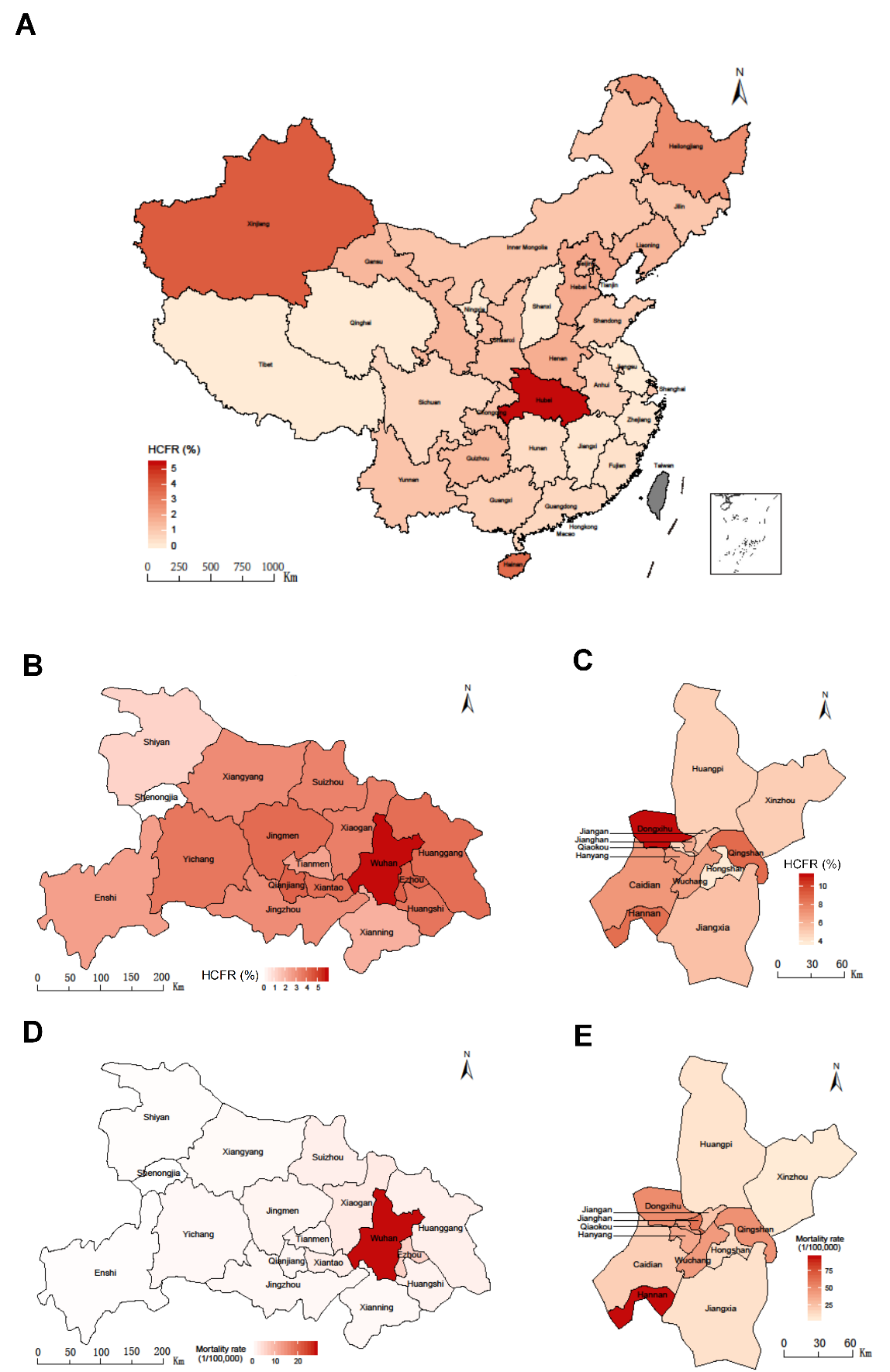 Table S1. The hospitalized case fatality rates of COVID-19 patients in related provincesHCFR, hospitalized case fatality rates; CI, confidence interval; COVID-19, coronavirus disease 2019.Table S2. The mortality rate and hospitalized case fatality rate of COVID-19 in ChinaHCFR, hospitalized case fatality rates; COVID-19, coronavirus disease 2019.Table S3. The hospitalized case fatality rate and relative risk for death outcome of COVID-19 patients by location, age, and sexHCFR, hospitalized case fatality rates; COVID-19, coronavirus disease 2019; RR, relative risk; CI, confidence intervalTable S4. The risk factor of fatal outcome among confirmed patients with SARS-COV-2 infection in the case-control studyTable S5. The cumulative incidence probability of death over time for the COVID-19 patientsSHR, Sub-distribution hazard ratio; CI, confidence interval; IQR, interquartile range; COVID-19, coronavirus disease 2019.*The results come from the multivariate analysis with age, sex, and the interval from symptom onset to admission.Table S6. Clinical course of fatal cases and the factors associated with death among confirmed patients with SARS-COV-2 infectionTable S7. Comparison on the characteristics of fatal cases with SARS-COV-2 infection between severe and mild cases as of 29 March 2020IQR, interquartile range. ProvinceNo. of fatal casesAll confirmed casesHCFR (%)95% CITotal Outside Hubei118136690.860.72-1.03Xinjiang3763.950.82-11.11Hainan61683.571.32-7.61Heilongjiang134862.671.43-4.53Hebei63211.870.69-4.02Tianjin31671.800.37-5.16Henan221,2761.721.08-2.60Liaoning21361.470.18-5.21Gansu21381.450.18-5.14Beijing85791.380.60-2.70Guizhou21471.360.17-4.83Shaanxi32531.190.25-3.43Yunnan21801.110.13-3.96Inner Mongolia1951.050.03-5.73Chongqing65791.040.38-2.24Jilin1981.020.03-5.55Shanghai54991.000.33-2.32Shandong77730.910.36-1.86Guangxi22540.790.10-2.82Anhui69900.610.22-1.31Sichuan35500.550.11-1.59Guangdong81,4840.540.23-1.06Hunan41,0180.390.11-1.00Fujian13400.290.01-1.63Jiangxi19320.110-0.60Zhejiang11,2550.080-0.44Jiangsu013600-2.68Shanxi064500-0.57Ningxia0100-97.5Qinghai01800-18.53Tibet07500-4.80Hubei3,65167,8015.385.22-5.56AgeHCFR in Wuhan (%)HCFR in Wuhan (%)HCFR in Wuhan (%)HCFR in Wuhan (%)HCFR outside Hubei (%)HCFR outside Hubei (%)HCFR outside Hubei (%)HCFR outside Hubei (%)Mortality rate (/100,000)Mortality rate (/100,000)Mortality rate (/100,000)Mortality rate (/100,000)AgeTotalMaleFemalePTotalMaleFemalePTotalMaleFemaleP<100001.0000001.0000001.00010‒0001.0000001.0000001.00020‒0001.0000.050.1001.0000.00040.000901.00030‒0.641.180.170.0560.100.1900.2570.00160.003100.25040‒0.911.040.790.6470.030.0601.0000.00040.000801.00050‒2.964.751.67<0.0010.460.700.230.0900.00750.01100.00380.14760‒6.418.734.550.0011.812.541.150.0370.02690.03560.0180.07470‒14.7016.9412.380.1225.866.465.250.5340.05830.06610.05090.42080‒31.7434.5227.960.29113.6416.5211.020.2780.12370.16730.09140.081Overall5.907.864.21<0.0010.861.020.690.0360.00890.01090.00680.012GroupHCFRn (%)RR(95% CI)P valueWuhan443 (5.90)--Age group<5018 (0.64)Reference50‒6049 (2.96)4.72 (2.74-8.13)<0.00160‒70114 (6.41)10.59 (6.42-17.47)<0.001≥70262 (20.55)40.00 (24.68-64.84)<0.001<50Male12 (0.91)2.28 (0.85-6.09)0.100Female6 (0.40)Reference50‒60Male33 (4.75)2.94 (1.60-5.38)<0.001Female16 (1.67)Reference  60‒70Male69 (8.73)2.01 (1.36‒2.96)<0.001Female45 (4.55)Reference≥70Male159 (23.49)1.48 (1.12‒1.95)0.006Female103 (17.22)ReferenceSex    Male273 (7.86)1.94 (1.59‒2.36)<0.001    Female170 (4.21)ReferenceMale<0.001<5012 (0.91)Reference50‒6033 (4.75)5.40 (2.77-10.53)<0.00160‒7069 (8.73)10.38 (5.58-19.28)<0.001≥70159 (23.49)33.28 (18.35-60.37)<0.001Female<506 (0.40)Reference    50‒6016 (1.67)4.19 (1.64-10.76)0.003    60‒7045 (4.55)11.78 (5.01-27.72)<0.001    ≥70103 (17.22)51.43 (22.44-117.88)<0.001Outside Hubei118 (0.86)--Age group<505 (0.06)Reference50‒6012 (0.46)7.88 (2.77-22.40)<0.00160‒7030 (1.81)31.33 (12.14-80.85)<0.001≥7071 (7.97)147.37 (59.34-366)<0.001<50Male5 (0.11)-0.070Female0 (0)-50‒60Male9 (0.70)3.06 (0.83‒11.34)0.094Female3 (0.23)Reference60‒70Male20 (2.54)2.24 (1.05‒4.83)0.038Female10 (1.15)Reference≥70Male40 (9.09)1.35 (0.83‒2.21)0.223Female31 (6.87)ReferenceSex    Male74 (1.02)1.49 (1.03‒2.17)0.036    Female44 (0.69)ReferenceMale<505 (0.11)Reference50‒609 (0.70)6.64 (2.22-19.85)0.00160‒7020 (2.54)24.63 (9.22-65.82)<0.001≥7040 (9.09)94.58 (37.12-240.98)<0.001Female<500 (0)-    50‒603 (0.23)Reference    60‒7010 (1.15)5.06 (1.39-18.45)0.014    ≥7031 (6.87)32.21 (9.80-105.88)<0.001CharacteristicSurvivalFatalUnivariateUnivariateMultivariateMultivariateCharacteristicSurvivalFatalOR (95%CI)POR (95%CI)PTotal, n (%)10267 (94.82)561 (5.18)Age, years, n (%)   <504800 (46.8)23 (4.1)ReferenceReference   50‒2300 (22.4)61 (10.9)5.53 (3.42-8.96)<0.0015.7 (3.52-9.24)<0.001    60‒1990 (19.4)144 (25.7)15.1 (9.69-23.52)<0.00115.54 (9.96-24.25)<0.001    70‒1177 (11.5)333 (59.4)59.04 (38.51-90.53)<0.00158.7 (38.25-90.09)<0.001Sex, n (%)Female5355 (52.2)214 (38.1)ReferenceReference    Male4912 (47.8)347 (61.9)1.77 (1.48-2.11)<0.0011.78 (1.48-2.14)<0.001Interval from symptom onset to admission, days, n (%)1‒55546 (54)255 (45.5)ReferenceReference6‒101929 (18.8)137 (24.4)1.54 (1.25-1.91)<0.0011.29 (1.03-1.63)0.027>102792 (27.2)169 (30.1)1.32 (1.08-1.61)0.0071.03 (0.83-1.27)0.781Wuhan, n (%)7067 (94.10)443 (5.90)Age, years, n (%)   <502784 (39.4)18 (4.1)ReferenceReference   50‒1605 (22.7)49 (11.1)4.72 (2.74-8.13)<0.0014.92 (2.85-8.48)<0.001    60‒1665 (23.6)114 (25.7)10.59 (6.42-17.47)<0.00110.9 (6.6-18)<0.001    70‒1013 (14.3)262 (59.1)40 (24.68-64.84)<0.00139.25 (24.21-63.65)<0.001Sex, n (%)Female3865 (54.7)170 (38.4)ReferenceReference    Male3202 (45.3)273 (61.6)1.94 (1.59-2.36)<0.0011.78 (1.44-2.18)<0.001Interval from symptom onset to admission, days, n (%)1‒52790 (39.5)196 (44.2)ReferenceReference6‒101612 (22.8)99 (22.4)0.87 (0.68-1.12)0.2910.91 (0.7-1.19)0.503>102660 (37.7)148 (33.4)0.79 (0.64-0.99)0.0380.83 (0.66-1.05)0.119Outside Hubei, n (%)814 (87.25)118 (12.75)Age, years, n (%)   <502016 (63)5 (4.2)ReferenceReference   50‒695 (21.7)12 (10.2)6.96 (2.44-19.83)<0.0016.78 (2.37-19.41)<0.001    60‒325 (10.2)30 (25.4)37.22 (14.34-96.62)<0.00135.81 (13.68-93.72)<0.001    70‒164 (5.1)71 (60.2)174.56 (69.51-438.33)<0.001167.05 (65.78-424.18)<0.001Sex, n (%)Female1490 (46.6)44 (37.3)ReferenceReference    Male1710 (53.4)74 (62.7)1.47 (1-2.14)0.0481.93 (1.25-2.99)0.003Interval from symptom onset to admission, days, n (%)1‒52751 (86)59 (50)ReferenceReference6‒10317 (9.9)38 (32.2)5.59 (3.66-8.54)<0.0015.04 (3.06-8.31)<0.001>10132 (4.1)21 (17.8)7.42 (4.38-12.57)<0.0014.68 (2.49-8.82)<0.001CharacteristicsSurvivalSurvivalDeathDeathSHR (95% CI)*PCharacteristicsNo. of cases (%)Median (IQR)No. of cases (%)Median (IQR)SHR (95% CI)*PTotal4919 (89.8)23 (18-30)561 (10.2)15 (9-22)Age, years  <502586 (52.6)21 (16‒27)23 (4.1)14 (11‒17)Reference  50‒601029 (20.9)23 (18‒30)61 (10.9)16 (10‒24)6.79 (4.2-10.97)<0.001  60‒70799 (16.2)27 (21‒35)144 (25.7)15 (9‒24)20.05 (12.84-31.32)<0.001  ≥70505 (10.3)28 (22‒37)333 (59.4)14 (9‒21)59.45 (38.54-91.7)<0.001Sex  Male2510 (51)23 (17‒29)347 (61.9)15 (9‒23)1.65 (1.39-1.96)<0.001  Female2409 (49)23 (18‒30)214 (38.1)15 (8‒22)ReferenceInterval from symptom onset to admission, days1‒53161 (64.3)20 (16‒25)255 (45.5)9 (5‒18)Reference6‒10762 (15.5)26 (21‒30)137 (24.4)15 (11‒22)1.18 (0.95-1.46)0.126>10996 (20.3)34 (27‒40)169 (30.1)20 (15‒26)0.84 (0.69-1.03)0.090Wuhan1719 (79.5)29 (23-37)443 (20.5)14 (9-22)Age, years<50570 (33.2)27 (22‒34)18 (4.1)14 (10-16)Reference50‒60334 (19.4)29 (23‒37)49 (11.1)16 (10‒24)4.94 (2.86-8.5)<0.00160‒70474 (27.6)32 (26‒38)114 (25.7)15 (8‒23)8.17 (4.95-13.5)<0.001≥70341 (19.8)32 (25‒40)262 (59.1)14 (9‒21)19.59 (12.08-31.76)<0.001SexMale800 (46.5)29 (23‒37)273 (61.6)14 (9‒21)1.68 (1.38-2.04)<0.001Female919 (53.5)30 (24‒37)170 (38.4)14 (8‒22)ReferenceInterval from symptom onset to admission, days1‒5410 (23.9)22 (17‒27)196 (44.2)9 (5‒17)Reference6‒10445 (25.9)28 (23‒32)99 (22.4)14 (10‒19)0.48 (0.38-0.61)<0.001>10864 (50.3)35 (29‒41)148 (33.4)20 (15‒26)0.34 (0.28-0.42)<0.001Outside Hubei3200 (96.4)20 (16-25)118 (3.6)17 (10-25)Age, years<502016 (63)20 (16‒24)5 (4.2)18 (18‒30)Reference50‒60695 (21.7)21 (17‒27)12 (10.2)17 (12‒32)6.79 (2.4-19.2)<0.00160‒70325 (10.2)22 (18‒27)30 (25.4)19 (10‒30)33.56 (13.15-85.65)<0.001≥70164 (5.1)23(18‒28)71 (60.2)16 (8‒24)120.77 (48.79-298.95)<0.001SexMale1710 (53.4)20 (16‒26)74 (62.7)18 (12‒30)1.64 (1.13-2.39)0.010Female1490 (46.6)20 (16‒25)44 (37.3)16 (9‒21)ReferenceInterval from symptom onset to admission, days1‒52751 (86)20 (16‒25)59 (50.0)12 (6‒20)Reference6‒10317 (9.9)23 (20‒26)38 (32.2)18 (13‒30)3.61 (2.38-5.48)<0.001>10132 (4.1)27 (23‒31)21 (17.8)22 (16‒27)3.25 (1.97-5.36)<0.001CharacteristicClinical course groupClinical course groupClinical course groupUnivariateUnivariateMultivariateMultivariateCharacteristic1-1011-20>20OR (95% CI)POR (95% CI)PAge, years <505 (2.8)15 (7)3 (1.8)ReferenceReference 50-17 (9.4)21 (9.8)23 (13.9)1.5 (0.65-3.46)0.3371.19 (0.5-2.83)0.685  60-50 (27.8)45 (20.9)49 (29.5)1.17 (0.55-2.48)0.690.77 (0.35-1.68)0.507  ≥70108 (60.0)134 (62.3)91 (54.8)1.05 (0.51-2.16)0.8850.8 (0.38-1.68)0.553SexFemale76 (42.2)74 (34.4)64 (38.6)ReferenceReference  Male104 (57.8)141 (65.6)102 (61.5)1.13 (0.82-1.55)0.4491.08 (0.77-1.49)0.661Severity of diseaseMild 71 (39.4)84 (39.1)67 (40.4)ReferenceReference  Severe109 (60.6)131 (60.9)99 (59.6)0.97 (0.71-1.33)0.8670.63 (0.44-0.9)0.011Interval from symptom onset to admission, days1-5137 (76.1)67 (31.2)51 (30.7)ReferenceReference6-1033 (18.3)66 (30.7)38 (22.9)2.76 (1.86-4.11)<0.0012.84 (1.90-4.24)<0.001>1010 (5.6)82 (38.1)77 (46.4)6.41 (4.34-9.47)<0.0017.80 (5.19-11.74)<0.001Location when diagnosed  Outside Hubei 32 (17.8)43 (20)43 (25.9)ReferenceReferenceWuhan148 (82.2)172 (80)123 (74.1)0.7 (0.48-1.02)0.0650.42 (0.27-0.65)<0.001CharacteristicSevere(n=339)Mild(n=222)P valueAge, years, median (IQR)72 (64‒80)75 (65‒82)0.131 ≤100 (0)0 (0)0.445 10‒0 (0)0 (0)  20‒1 (0.29)0 (0)  30‒8 (2.36)2 (0.9)  40‒7 (2.06)5 (2.25)  50‒36 (10.62)25 (11.26)  60‒92 (27.14)52 (23.42)  70‒101 (29.79)60 (27.0)  80‒94 (27.73)78 (35.1)Sex, n (%)0.405Male205 (60.47)142 (64.00)  Female134 (39.53)80 (36.00)Interval from symptom onset to diagnosis, days, median (IQR)8 (3‒13)8 (4‒14)0.7421‒598 (28.91)70 (31.53)0.1486‒10105 (30.97)52 (23.42)>10136 (40.12)100 (45.05)Interval from symptom onset to admission, days, median (IQR)7 (2‒11)5 (2‒10)0.1181‒5142 (41.89)113 (50.90)0.1116‒1088 (25.96)49 (22.07)>10109 (32.15)60 (27.03)Location of cases<0.001Wuhan227 (66.96)216 (97.30)Outside Hubei112 (33.04)6 (2.70)Clinical course, median (IQR)15 (9-22)15 (9-23)0.711